The 35 most beautiful Christmas decorations in 2018 in the world.(35 nejkrásnějších vánočních výzdob roku 2018 celého světa.)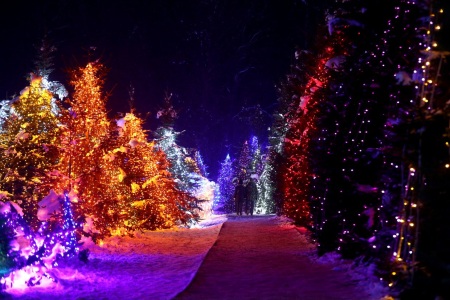 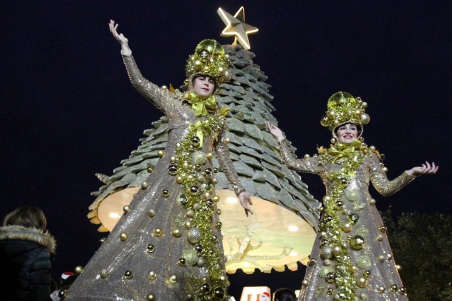 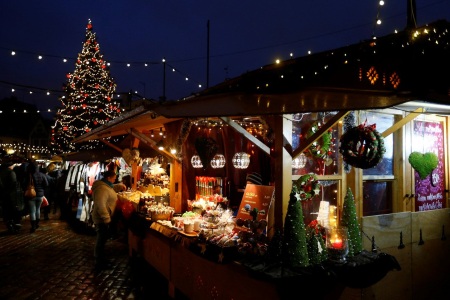 1 / 35   Grabovnica, Croácia       2 / 35  Zgharta, Líbano              3 / 35  Tallinn, Estónia                         Antonio Bronic                                Omar Ibrahim                                           Ints Kalnins                   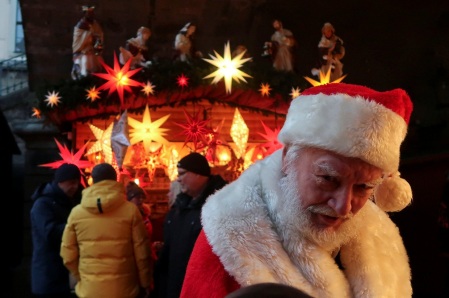 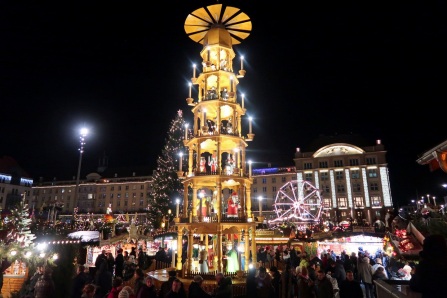 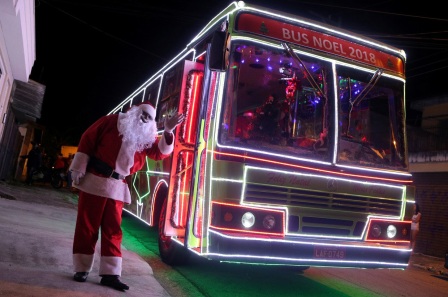  4 / 35  Dresden, Alemanha        5 / 35  Dresden, Alemanha      6 / 35   Santo André, Brasil                       Fabrizio Bensch                                     Fabrizio Bensch                                 Amanda Perobelli   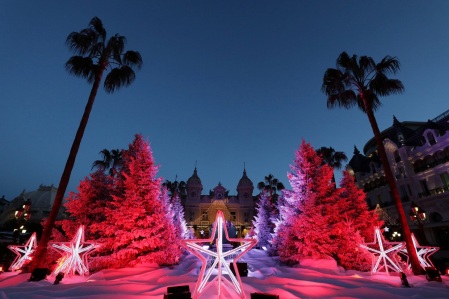 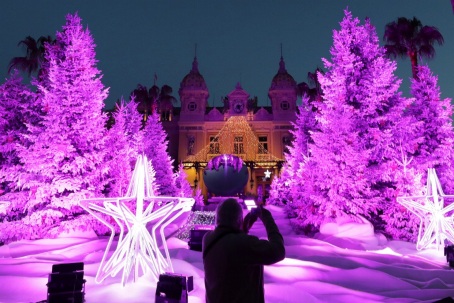 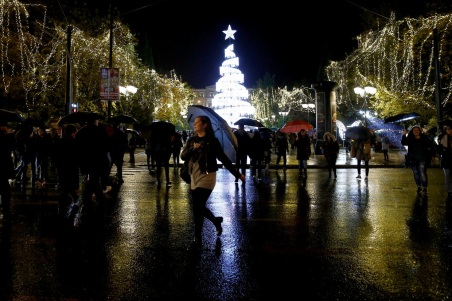  7 / 35  Casino Monte Carlo,     8 / 35  Casino Monte Carlo,         9 / 35  Atenas, Grécia          Mónaco     Eric Gaillard                     Mónaco   Eric Gaillard                                Costas Baltas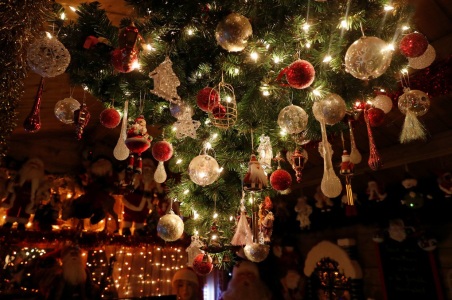 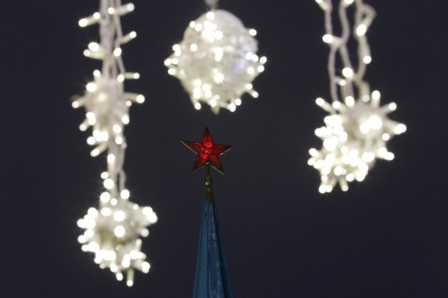 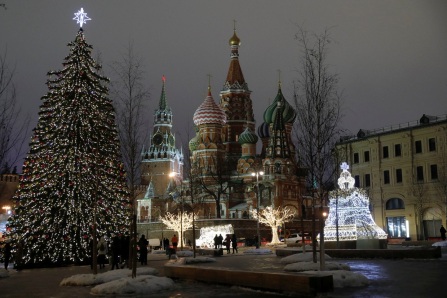     10 / 35  Mille, Bélgica             11 / 35  Moscovo, Rússia           12 / 35  Moscovo, Rússia                      Yves Herman                                  Tatyana Makeyeva                                Tatyana Makeyeva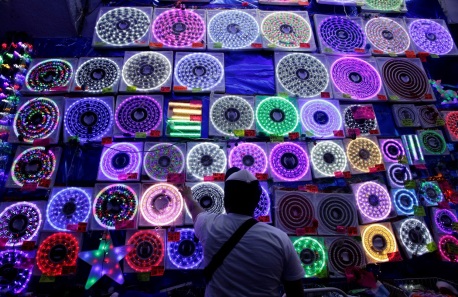 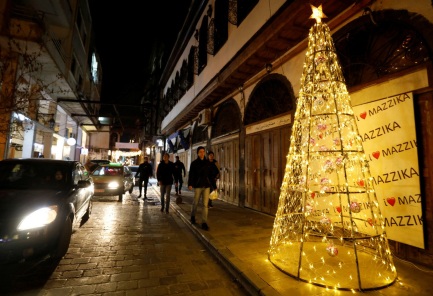 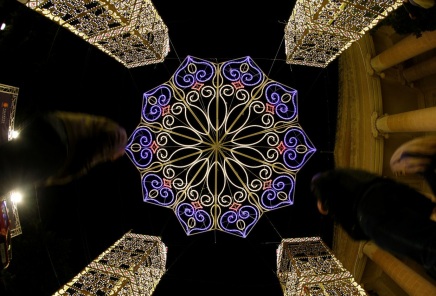 13 / 35  Monterrey, México           14 / 35  Damasco, Síria             15 / 35  Valeta, Malta                            Daniel Becerril                                    Omar Sanadiki                          Darrin Zammit Lupi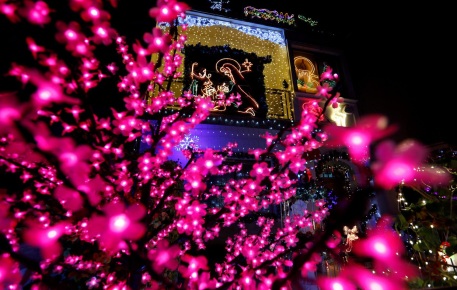 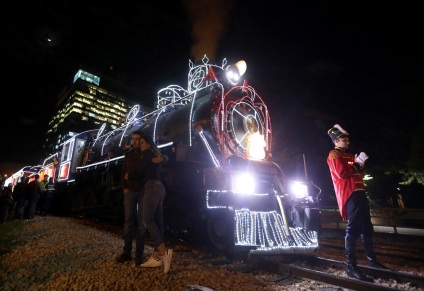 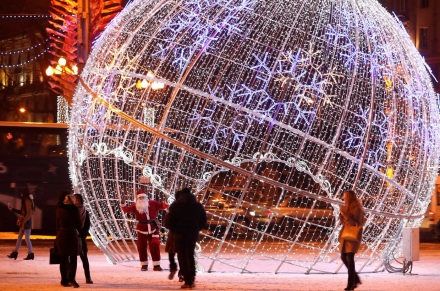   16 / 35  San Gwann, Malta        17 / 35  Bogotá, Colômbia       18 / 35  Minsk, Bielorrússia                        Darrin Zammit Lupi                                  Luisa Gonzalez                                   Vasily Fedosenko                          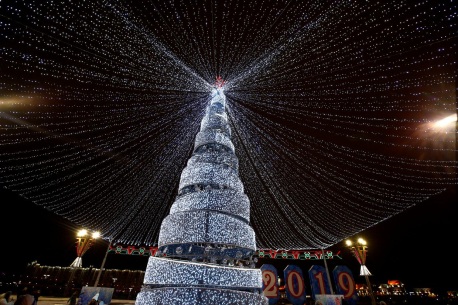 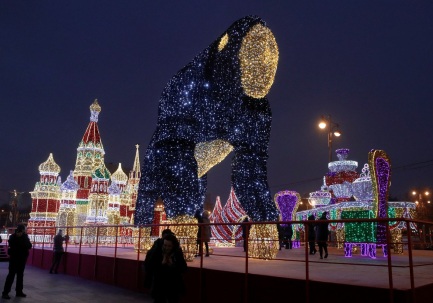 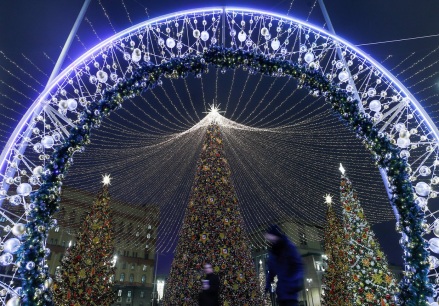 19 / 35  Minsk, Bielorrússia         20 / 35  Moscovo, Rússia          21 / 35  Moscovo, Rússia                          Vasily Fedosenko                             Tatyana Makeyeva                                 Maxim Shemetov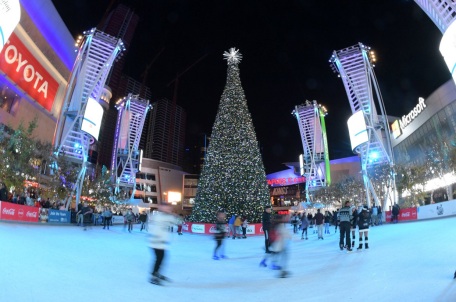 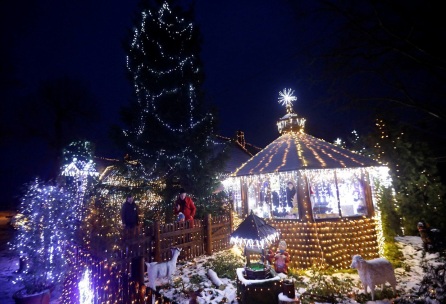 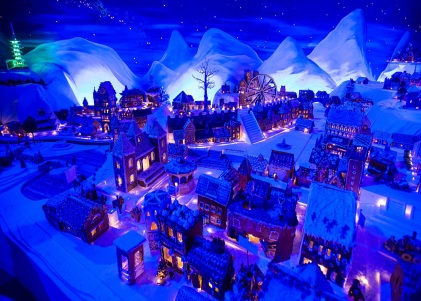 22 / 35  Los Angeles, Califórnia, 23 / 35  Chotovice, Litomyšl       24 / 35  Bergen, Noruega EUA USA            TODAY USPW    República Cecha David W Cerny   Norsk          Telegrambyra AS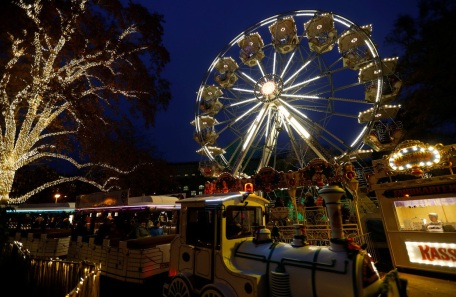 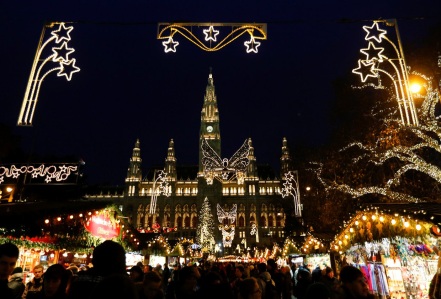 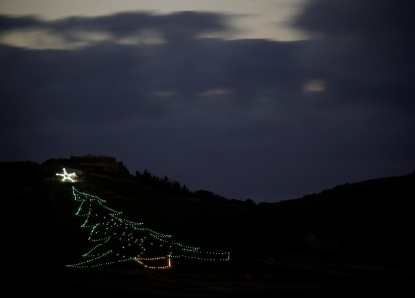     25 / 35  Viena, Áustria                  26 / 35  Viena, Áustria              27 / 35  Gozo, Malta                     Leonhard Foeger                                        Leonhard Foeger                        Darrin Zammit Lupi 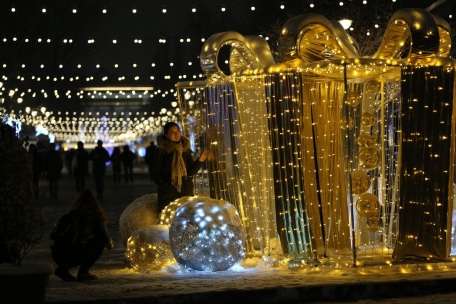 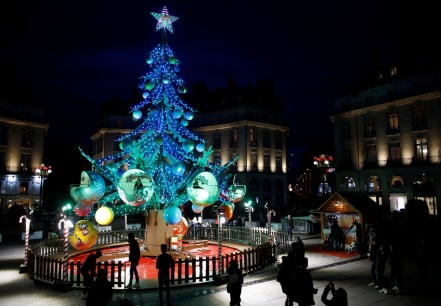 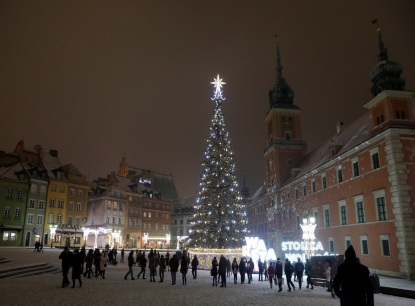 28 / 35  Almaty, Cazaquistão          29 / 35  Nantes, França           30 / 35  Varsóvia, Polónia                          Pavel Mikheyev                                 Stephane Mahe                                        Kacper Pempel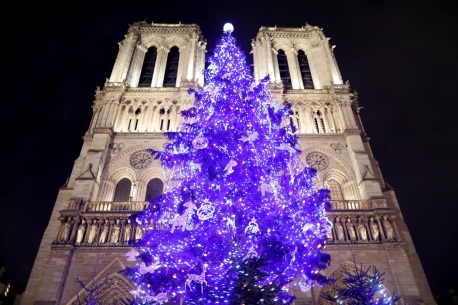 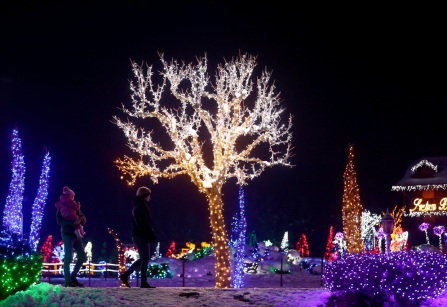 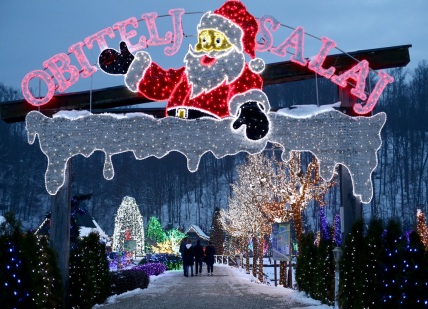       31 / 35  Paris, França            32 / 35  Grabovnica, Croácia   33 / 35  Grabovnica,Croácia                          Charles Platiau                                               Antonio Bronic                                  Antonio Bronic  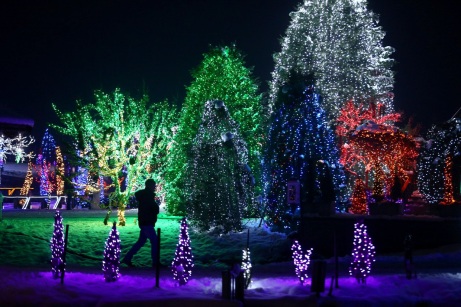 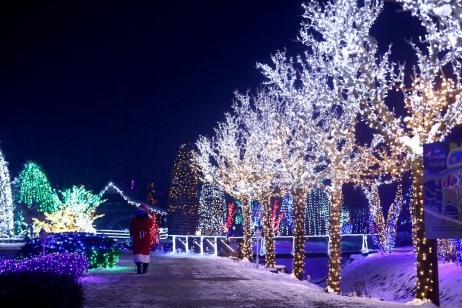 34 / 35  Grabovnica, Croácia         35 / 35  Grabovnica, Croácia                                Antonio Bronic                                           Antonio Bronichttps://sicnoticias.sapo.pt/api/molecule/content/2018-12-24-As-luzes-de-Natal-pelo-mundo